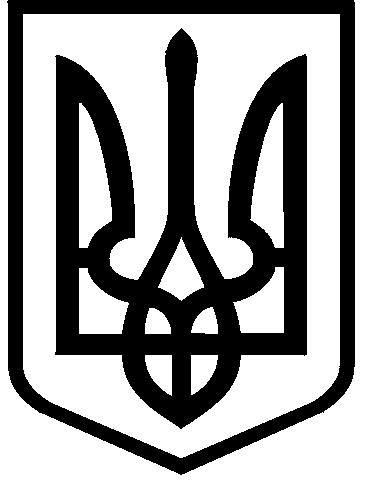 КИЇВСЬКА МІСЬКА РАДАVIII СКЛИКАННЯПОСТІЙНА КОМІСІЯ З ПИТАНЬ КУЛЬТУРИ, ТУРИЗМУ                            ТА ІНФОРМАЦІЙНОЇ ПОЛІТИКИ                           №17/10501044, м. Київ, вул. Хрещатик, 36                                                     тел.:(044)202-72-25; тел./факс(044)202-73-05                                                                                                                      ПРОЕКТ	Порядок деннийчергового засідання постійної комісії Київської міської ради з питань культури, туризму та інформаційної політики (далі – Комісії)         20.12.2019 року о 10-00, к. 514 (5-й поверх), вул. Хрещатик, 36.Розгляд проекту рішення Київської міської ради «Про перейменування парку у Солом’янському районі міста Києва» (імені Миколи Островського на Парк імені Миколи Зерова) (подання Київського міського голови В. Кличка; доручення заступника міського голови-секретаря Київської міської ради В. Прокопіва від 29.11.2019 № 08/231-3646/ПР).Розгляд проекту рішення Київської міської ради «Про перейменування вулиці у Дніпровському районі міста Києва» (вулиці Бойченка на вулицю Анатолія Солов’яненка) (подання Київського міського голови В. Кличка; доручення заступника міського голови-секретаря Київської міської ради В. Прокопіва від 29.11.2019 № 08/231-3647/ПР).Розгляд проекту рішення Київської міської ради «Про відмову УКРАЇНСЬКІЙ ЄВАНГЕЛЬСЬКІЙ ЦЕРКВІ у наданні дозволу на розроблення проекту землеустрою щодо відведення земельної ділянки у постійне користування для будівництва та експлуатації церковного храму на вул. Макарівській, 2 у Шевченківському районі міста Києва» (подання заступника голови Київської міської державної адміністрації В.Непопа; доручення заступника міського голови-секретаря Київської міської ради В. Прокопіва від 05.12.2019 № 08/231-3711/ПР).Розгляд проекту рішення Київської міської ради «Про надання Київському Будинку вчених Національної академії наук України земельної ділянки у постійне користування для експлуатації та обслуговування будівель та споруд закладів науки на вул. Володимирській, 45-а у Шевченківському районі міста Києва» (подання заступника голови Київської міської державної адміністрації В.Непопа; доручення заступника міського голови-секретаря Київської міської ради В. Прокопіва від 05.12.2019 № 08/231-3715/ПР).Розгляд звернення Новаєва О.В. на адресу Комісії щодо розгляду можливості створення та встановлення пам’ятника видатному діячу української історії Костянтину Острозькому у місті Києві (вх. від 04.11.2019 № 08/Н-4197 (е).Розгляд звернення викладача вокалу Київської муніципальної академії естрадного та циркового мистецтв Кренціва Я.М. на адресу Комісії з проханням посприяти у вирішенні питання щодо виділення коштів у сумі 25,0 тис. грн на видання та друк вокально-педагогічного посібника «Перлини Українського романсу» (вх. від 01.11.2019 № 08/К-4186).Розгляд звернення вчителя-пенсіонера Наталії Шраменко та художника Ярослава Стратія щодо сприяння у вирішенні питання друку казки-феєрії для дітей дошкільного та молодшого шкільного віку «Різдвяне диво» (вх. від 25.11.2019 №08/Ш-4692).Розгляд електронного звернення Андрія Хілька щодо зміни назви головної площі країни з «Майдан Незалежності» на «Площа Незалежності» (вх. від 10.12.2019 на ел. пошту: culturekom@kmr.gov.ua).Про затвердження плану роботи постійної комісії Київської міської ради з питань культури, туризму та інформаційної політики з підготовки та внесення на розгляд пленарних засідань сесій Київської міської ради VIII скликання на 2020 рік проектів рішень Київської міської ради (на виконання розпорядження Київського міського голови від 18.11.2019 №963 «Про організаційні заходи щодо підготовки плану роботи Київської міської ради VIII скликання на 2020 рік»).Різне.Голова комісії                                                                                   Муха В.В.          Секретар комісії                                                                      Поживанов О.М.